INSTITUTO TECNOLOGICODE APIZACO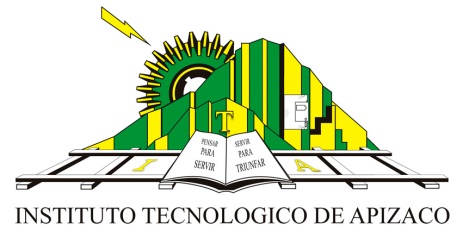 INGENIERIA EN GESTION EMPRESARIALTEMA: APLICACIONES DE LAS MATERIAS DE GESTION EMPRESARIALNOMBRE: ABIGAIL AVENDAÑO PÉREZN° DE CONTROL: 10370456SEMESTRE: 8° M. A. MIGUEL VARGAS GUEVARAFECHA: 29/ENERO/2014FUNDAMENTOS DE GESTION EMPRESARIALCuando hablamos de  los fundamentos de la gestión empresarial podemos decir que es la base de la carrera y se enfoca en conocer los antecedentes principales que dio inicio a esto, así como también desarrollando las teorías administrativas; estas teorías desarrollan métodos para perfeccionar todo lo administrativo de la empresa ya que te muestran algunos principios que se deben utilizar, en esta materia tiene que ver mucho con la calidad, es decir se basa mucho en herramientas que pueden servir para tener una mejor calidad dentro de la empresa. También vimos dentro de la materia de fundamentos de gestión empresarial todo lo que conlleva a  desarrollar el proceso administrativo, es decir que proceso se toma en cuenta para ser una empresa de calidad en cuanto a lo administrativo, este proceso se basa en la planeación, organización, dirección y control por tal motivo que en cada uno se adentra más a lo que se debe aplicar dentro de la empresa, por ejemplo la planeación tiene que ver con todas las técnicas de planeación a utilizar que pueden ser, generales, especificas, cuantitativas y cualitativas, así como también el proceso de organización cuenta con técnicas como son los organigramas, diagramas de flujo, diagramas de distribución de trabajo, análisis de puestos y los que son manuales administrativos, en la dirección cuenta con varios elementos ya que estos serán la base para la toma de decisiones y por último en el control cuenta con algunas técnicas para un mejor control de la empresa.SOFWARE DE APLICACIÓN EJECUTIVOEn esta materia pudimos conocer lo que son las nuevas tecnologias y asi el como utilizar el sofware necesario para poder manejar la informacion en la organización y ser mas eficientes en cuanto a la toma de decisiones, esta materia se enfoca en aplicar algunos sofwares para realizar preentaciones al administradores de bases de datos. La materia de sofware de aplicación ejecutivo se relaciona mucho con las herramientas de calidad ya que nos es muy util hoy en dia para ser mas competentes dentro del mercado y  mejorar en cuanto a los recursos materiales, capital humano entre otras, esta base que nos brinda esta materia nos sirve de mucho dentro de la empresa por que se vuelve mas eficiente, la calidad tiene que ver mucho, es decir nos facilita para buscar y analizar informacion, en la toma de decisiones, nos permite aprender mas aya de lo que no conociamos, aprender  a ser mejores en lo que es tecnologia de calidad por tal motivo que tu empresa se hace mejor ante las demas aplicando sofwares que nos permitan tener una mejor administracion usando somo herrmaientas lo que son administradores de  bases de datos, tambien teniendo la empresa sus propios foros, paginas web o haciendo marketing en diferentes metodos en cuanto a tecnologia, asi mismo desarrollar y explotar todo lo que nos brinda el internet. Todo esto que nos mostro la materia esta encaminado para que nosotros conozcamos y podamos aplicar todo lo referente a los sofware y servicios de la tecnologia en comunicación, asi como dar a conocer nuestra empresa en las diferentes redes sociales que existen.LEGISLACIÓN LABORALEn esta materia se encarga de todo lo referente a la seguridad social que existe entre el obrero y el patron dentro de la organización aplicando leyes y normas que se requieran, tambien se analizan los derechos y obligaciones que como patrones y trabajadores deben de tener y estos derecho y obligaciones lo podemos encontrar en la ley federal que como podemos ver nos muestra los articulos que se requieren en el caso especifico, la materia de legislacion laboral tiene que ver con las herramientas de calidad ya que no si se aplican bien las leyes o normas que como trabajador o patron  respetando las jornadas de trabajo, las vacaciones, el salario, etc de este modo  se tendra una mejor calidad en cuanto al manejo de estas por tal motivo que el trabajador y patron se sentiran satisfecho de estar empleando en nuestra empresa. El trabajador tambien debe recibir capacitacion o adiestramiento ya que con estas herramientas que nos brinda la empresa el trabajador puede desrrollar mejor su trabajo y de esta forma hara que la empresa brinde una mejor calidad, asi como tambien el trabajador tiene derecho a pertenecer en sindicatos que se forman dentro de la empresa, los ascensos que se deben de llevar acabo por la antigüedad que se tenga dentro de la empresa, asi como tambien el trabajo a las mujeres que en este caso no debe de haber discriminacion por ser mujer y pagos que se deben de realizar por liquidacion.MARCO LEGAL DE LAS ORGANIZACIONESen la materia de marco legal de las organizaciones no permitio ver mas a fondo lo que se debe realizar para poder poner en pie una organización y asi cumplir con las actividades que se tengan que realizar, esta materia nos provee la oportinidad de saber un poco mas de lo que la empresa requiere en cuanto a lo legal por tal motivo se debe de cumplir con todo lo requerido asi como tambien patentar una marca o exportar e importar un producto o materia prima fuera del pais. Las herramientas de calidad se adentran a lo que es el marco legal por hace referencia a lo que la empresa quiere tener o como quere crecer y no solo es cuando la empresa ya se encuentra establaciendo si no desde cuando deseas crear tu propia empresa debes de saber que tipo de empresa es y hacia quien esta dirigida esto sirve para que despues la empresa pueda tener mejor pocisionamiento dentro del mercado, es muy importante conocer todos los contratos que se pueden llevar acabo como son los contratos mercantiles; lo que es compra y venta, prestacion de servicios, como podemos realizar pagos, es decir, si por medio de cheque, algun pagare o letra de cambio, etc. la calidad en cuanto al marco legal hace mucha referencia para poder darte a conocer ya que utilizar una gran cantidad de herramientas que conllevan a ser mejores como por ejemplo patentar tu propia marca, esto te lleva a que podras ser unico en el mercado sin que nadie pueda robar tu marca o producto.DESARROLLO HUMANOLa materia de desarrollo humano nos mostro como el ser humano se ve desde el punto de vista psicologico, tambien el estudio de la personalidad y el pontencial que puede alcanzar el ser humano y como lo podemos desarrollar de forma interesante, identificando cual es la realidad de la personal. Con todo lo estudiado el ser humano tiene la finalidad de mejorar dia a dia a traves de una buena autoestima y los buenos habitos que se tenga para la formacion del ser humano. El ser humano debe de tener un autoconocimiento con todo esto se obtendra confianza en si mismo. Como seres humanos debemos tomar en cuenta los aspectos que nos serviran para cuando estemos empleando en una organización, la superacion personal tiene que ver con el fisico, la parte afectiva, lo intelectual, social, creativo asi como tambien espiritual, todo esto nos facilita la forma de vida con calidad ya que nos servira de mucho por que podras disfrutar de condiciones muy optimas. Cuando nosotros nos encontramos en la empresa es muy importante que apliquemos todo esto, despues de todo lo aplicado debemos analizar y autorealizarnos, es decir, tener un proyecto de vida para poder plantear los objetivos y metas que nos plantemos.CONTABILIDAD ORIENTADA A LOS NEGOCIOSEsta materia fue orientada a aplicarla en la entidades economicas, tomando en cuenta todas las normas referentes a lo financiero asi como aprendimos el como llevar a cabo el control de toda la informacion financiera de la empresa, partiendo de un ciclo contable u operaciones que se llevan a cabo en la empresa llegando a la elaboracion de la balanza de comprobacion, que se realiza con la finalidad de generar informacion util. Para esto la empresa tendra mejor calidad en cuanto al registro de todo lo financiero que exista dentro de la empresa, por ejemplo tambien se toman en cuenta todos los registros que existen de las mercancias que se encuentran dentro, clasificando estas y para ello se toma en cuenta los inventarios necesarios para llevar el control de las entradas y salidas que se generan para no tener descontrol. Cuando nosotros en un futuro nos encontremos trabajando en la empresa no daremos cuenta de que es muy importante toda la contabilidad que se lleve a cabo ya que es una parte pricipal de la empresa para que esta fincione adecuadamente y no tenga deficiencias en cuanto a la financiero, nosotros debemos tomar en cuenta tambien toda la depreciacion que pueda haber dentro de  la empresa ya que son perdidas que obtiene la empresa y debemos saber si cambia el objeto que se esta depreciando u realizar otra manera de no generar perdidas en la empresa.ECONOMIA EMPRESARIALEn la materia de economia pudimos ver que abarca la microeconomia donde busca una vision clara sobre el comporatmiento del mercado, tomando en cuenta la oferta y la demanda que se tiene en nuestro alrededor, como empresa debermos de tomar en cuenta ciertos puntos que no llegan afectar como por ejemplo, precio con la demanda e ingreso con demanda o como tambien pueden ser el precio con la oferta. La economia empresarial es muy imoportante ya que de ahí parten nuestros ingresos que tengamos en nuestra empresa de ahí que esta materia nos da un panorama claro. Hoy en dia nosotros como consumidores es muy importante que tomemos en cuenta el precio de los produtos que adquirimos ya que nos optimiza nuestros ingresos y satisfaser nuestras necesidades como cosumidores. La economia hoy en dia es la base para poder sobrevivir ya que se encuentra en desequilibrio por todo lo que conlleva a una mejor vida. Cuando en la empresa la prodiccion esta siendo eficiente por ende los productos que ofrece seran la fuente de ingreso para la empresa en este caso existen las economias de escala, lo que son los costos y equilibrio del productor por esta parte aveces estos tres puntos no llega afectar como empresa, en el mercado nos podemos posiscionar depende a todos los los ingresos que seamos en el mercado ya que podemos pocisionarnos como una competencia perfecta, como un monopolio o un oligopolio, estos puntos son el tipo de mercado mas alto que nosotros podemos llegar a estar y esto s ve reflejado en todo la buena economia que exista dentro de la empresa y todo lo que nos rodeo comopor ejemplo, la economia que exista en el pais dependiendo a los consumidores.INGENIERIA ECONOMICALa materia de ingenieria economica nos pudo dar a conocer que tenemos la capacidad de diseñar e implementar algunas dinamicas en cuanto a lo financiero dentro de las organizaciones esto hara una mejor empresa ya que se hace un analisis e interpretacion de los datos esto es para que exista una mejora continua y ser una empresa de calidad. La empresa debe tomar en cuenta el valor que tiene el dinero atraves del tiempo, es decir, que la moneda puede cambiar y devaluarse, esto hace que la empresa tenga bajas y nos llegue afectar, por tanto esta materia nos enseña hacer una selección de alternativas, asi como el analisis de tasas de rendimiento  que nos ayudaran  para una buena toma de decisiones por que asi como pueden haber ganancias tambien hay perdidas tomando en cuenta la depreciacion y que es importante visualizar el efecto que puede llegar haber asi como la perdida de valor de los activos asi como tambien tomar en cuenta el pago de impuestos de tengamos que realizar, para ello se debe hacer una avaluacion del costo-beneficio que pueda haber, en donde podremos ver que le conviene mas a la empresa. Todo esto va de la mano con el analisis de reemplazo y asi de esta manera seleccionar las alternativas necesarias y que nos hagan mas eficientes asi como empresa. Los efectos de la  inflacion puede ser tambien  un problema para la empresa ya que como consumidores se ven afectdos y de esta forma como empresa no se generan tantas ganacias como se deberian tener.